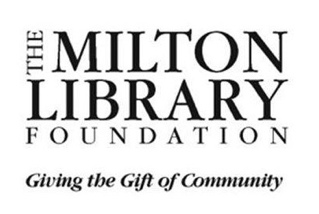           DONOR NAMEADDRESSCITY	STATE	ZIPE-MAIL ADDRESS	TELEPHONE      Donation in honor of:_______________________________________________________________  ☐ Donation amount to  The Milton Library Foundation $_________Payment Options: Check Enclosed or Credit Card InformationPayment of $ 	is enclosed.  Please make checks payable to The Milton Library Foundation.VISA, MASTERCARD OR DISCOVER CREDIT CARD NUMBEREXPIRATION DATE	CVN CODE	DATE	SIGNATUREPlease Return Completed Form to:The Milton Library Foundation, PO Box 314, Milton, MA, 02186

Email: milton.library.foundation@gmail.com The Milton Library Foundation is a 501(c)(3) public charity and a 509(a)(3) Type III Functionally Integrated Supporting Organization.